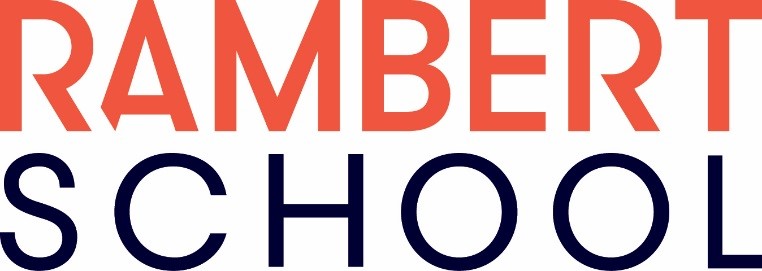 Rambert School of Ballet and Contemporary DanceTrustee Checklist Please indicate whether you feel you can offer a strong interest in, or professional expertise/experience in, any of the following. Your name:
Please do feel free to identify any other areas you would like to tell us about. InterestExpertise or experienceEntrepreneurial endeavours Marketing & Communications Real estate / property project managementFinance & Accountancy FundraisingLaw Higher EducationRisk management and planningCharity and corporate governanceEstate management/capital developmentBallet, contemporary dance, choreographyHR including employment practice and law